lMADONAS NOVADA PAŠVALDĪBA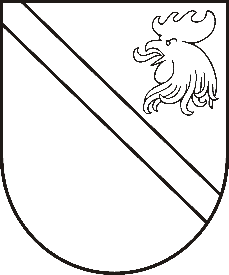 Reģ. Nr. 90000054572Saieta laukums 1, Madona, Madonas novads, LV-4801 t. 64860090, e-pasts: pasts@madona.lv ___________________________________________________________________________MADONAS NOVADA PAŠVALDĪBAS DOMESLĒMUMSMadonā2020.gada 22.decembrī						          	      		       Nr.547									     (protokols Nr.27, 33.p.)Par Madonas novada politiski represēto biedrības budžeta pieprasījumu 2021. gadamMadonas novada pašvaldības Sociālajā dienestā 15.12.2020. saņemts Madonas novada represēto biedrības iesniegums ar lūgumu piešķirt finansējumu biedrības darbības nodrošināšanai 2021. gadā.Noklausījusies sniegto informāciju par plānotajiem pasākumiem un  deputātu  izteiktos viedokļus, pamatojoties uz Madonas novada pašvaldības domes 22.12.2015. lēmumu (protokols Nr. 26; 53. p.) “Par  finansējuma piešķiršanas kārtību nevalstiskajām organizācijām, kurām ir ilgtermiņa sadarbības līgumi ar Madonas novada pašvaldību”.Noklausījusies sniegto informāciju, ņemot vērā 22.12.2020. Finanšu un attīstības komitejas atzinumu, atklāti balsojot: PAR – 17 (Andrejs Ceļapīters, Artūrs Čačka, Andris Dombrovskis, Zigfrīds Gora, Antra Gotlaufa, Artūrs Grandāns, Gunārs Ikaunieks, Valda Kļaviņa, Agris Lungevičs, Ivars Miķelsons, Valentīns Rakstiņš, Andris Sakne, Rihards Saulītis, Inese Strode, Aleksandrs Šrubs, Gatis Teilis, Kaspars Udrass), PRET – NAV, ATTURAS – NAV, Madonas novada pašvaldības dome NOLEMJ:Atbalstīt Madonas novada politiski represēto biedrības budžeta pieprasījumu 2021. gadam un ieteikt Madonas novada pašvaldības Finanšu nodaļai, izstrādājot pašvaldības 2021. gada budžeta projektu, paredzēt  biedrībai darbības nodrošināšanai EUR 1000.Domes priekšsēdētājs					         	         A.Lungevičs